Жесты и позы на рабочем местеЭта сессия должна быть сформирована на месте. Для этого в Вашем распоряжении имеется два варианта: существует местный (или в отделении) курс обучения, который отвечает данным целям. В этом случае, такой курс обучения можно использовать вместо данного модуля.в противном случае, нужно будет сформировать свой собственный курс обучения согласно предложениям, представленным ниже.Настоящий документ содержит предложения по содержанию и педагогическим методам, обеспечивающим достижение целей данного модуля.Приблизительная длительность:1 час 30 минут -> 2 часа 00 минутРекомендации по педагогическим методам:После введения в тему рисков, связанных с жестами и позами, и их воздействием на организм человека (особенно на поясницу), участникам предлагается попрактиковать  некоторые элементарные жесты для защиты от опасностей и определить конкретное оборудование для тяжелых грузов. Модули, необходимые для выполнения сессииЭлектронное обучение золотому правилу №°3 (Жесты, позы и оборудование)Подготовка сессииПеред началом выполнения модуля, мы рекомендуем:убедиться, что практическая подготовка в конце этого модуля готова. (определенные упражнения, есть искусственные нагрузки)Предложение по планированию сессииИнструкции для преподавателя:Комментарии для преподавателяКлючевые элементы содержанияТип работ«Вопрос» / объявление требованийЦели:В конце сессии, участники должны:Знать риски, связанные с «жестами и позами», присущими их рабочему местуЗнать, как и применять.Уметь определить ситуацию обращения с грузом, которая требует использования специального оборудования, и использовать его при необходимости.Ключевые элементыПоддержка/действияРиски, связанные с жестами и позами, являются, в основном рисками опорно-двигательного аппарата (поясничная усталость за продолжительный период).Powerpoint с введением (если необходимо)Чтобы защититься от этих рисков, мы должны принять соответствующую позу для текущей деятельности или использовать соответствующее средство.Powerpoint с введением (если необходимо)Цель местного обучения.В конце курса, участники должны: Усвоить риски поясничной усталости и знать их профилактику, Применять методы жестов и рабочие позы, чтобы обеспечить снижение частоты несчастных случаев, снижение усталости и повышение профессиональной компетентности.Определять ситуацию обращения с грузом, которая требует использования специального оборудования, и использовать его при необходимости. Местное обучениеФаза / Длит-тьПреподавательПредложение по содержанию модуля1. Введение5’	5’ Приветствие участников и представление целей модуля. Начнем с напоминания: вы все знаете золотое правило №°3 «Жесты, позы и оборудование», потому что вы прошли электронное обучение. Начнем с напоминания. Вы все знаете золотое правило №°3 «Жесты, позы и оборудование», потому что вы прошли электронное обучение. В этом модуле, мы пойдем немного дальше по теме жестов и поз.Спросить: Кто может сказать нам, каковы основные риски с точки зрения жестов и поз?Изображения имеются в файле «Ressources.pptx»В конце модуля вы должны:Знать основные риски, связанные с обращением с грузами (офисы, стеллажи в автосервисе).Знать основные правила обращения с грузами,Уметь определить ситуацию обращения с грузом, которая требует использования специального оборудования, и использовать его при необходимости.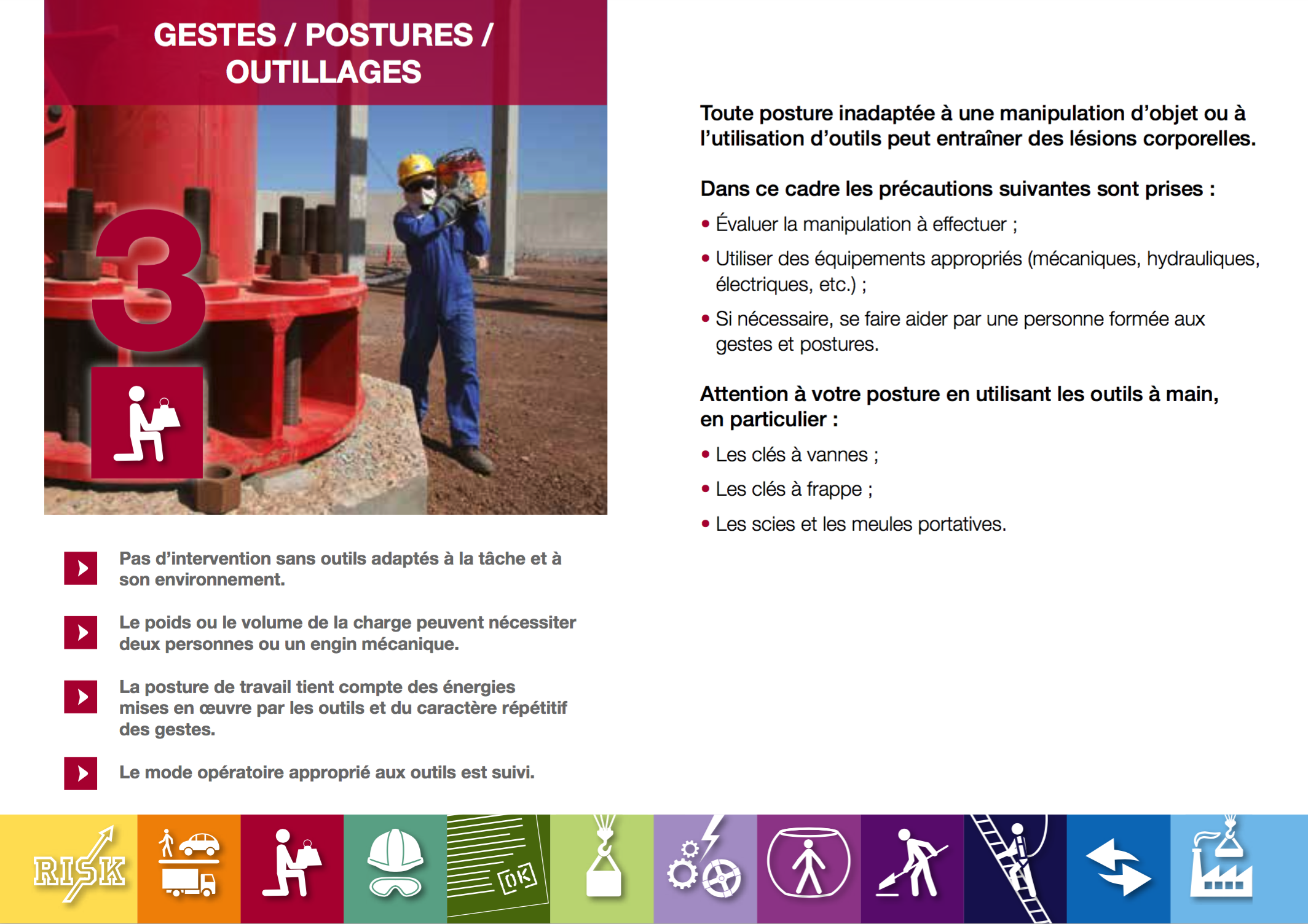 2. Жесты и позы: Защитите свою спину.5’	10’Риски, связанные с жестами и позамиНа основе показанных здесь элементов содержания, создать один-два слайда, чтобы пояснить риски поясничной усталости.Жесты и позы: Защитите свою спинуСреди проблем нашей профессии, боли в спине встречаются наиболее часто.Если боль в спине бывает разная у разных людей, то наиболее распространенной, несомненно, является поясничная боль, отражающая проблемы нижней части спины, в общей сложности, 58% болезненных ситуаций касаются поясничного отдела.Эти риски, влияющие на системы, обычно называемые «опорно-двигательным аппаратом», могут не только вызвать внезапную боль, но и стать причиной травмы в течение длительного времени.Чтобы защититься от этих рисков, вы должны принимать позы, принятые в вашем виде деятельности.Существует еще лучший способ, чтобы исключить риск: использовать механическое приспособление, где это возможно!Каждый жест или поза может иметь более или менее очевидные риски. Стеснительные позы легче наблюдать и анализировать. Этот тип позы является особого риском для спины! Например, удержание груза далеко от тела вызывает болезненную позу, даже если нагрузка относительно легкая. 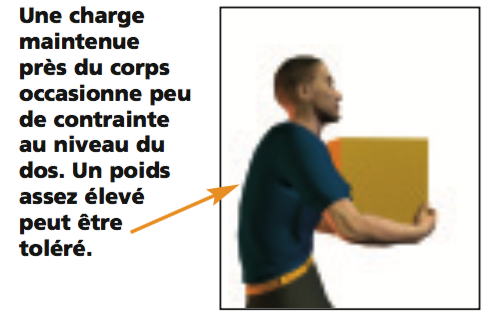 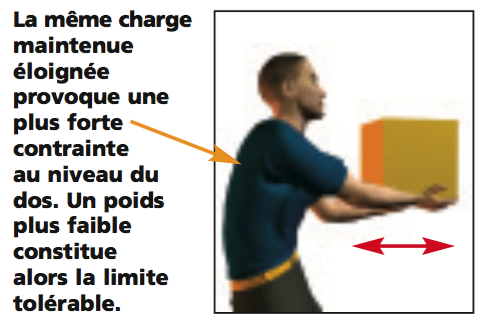 Перед тем, как выполнить какую-либо операцию, важно оценить усилия, необходимые для ее выполнения. Неважно, будет ли это подъем, перемещение или транспортировка груза - цель состоит в том, чтобы дозировать усилия на приемлемом уровне для спины.Пример: Чем ниже груз нужно взять, тем меньше весовой предел: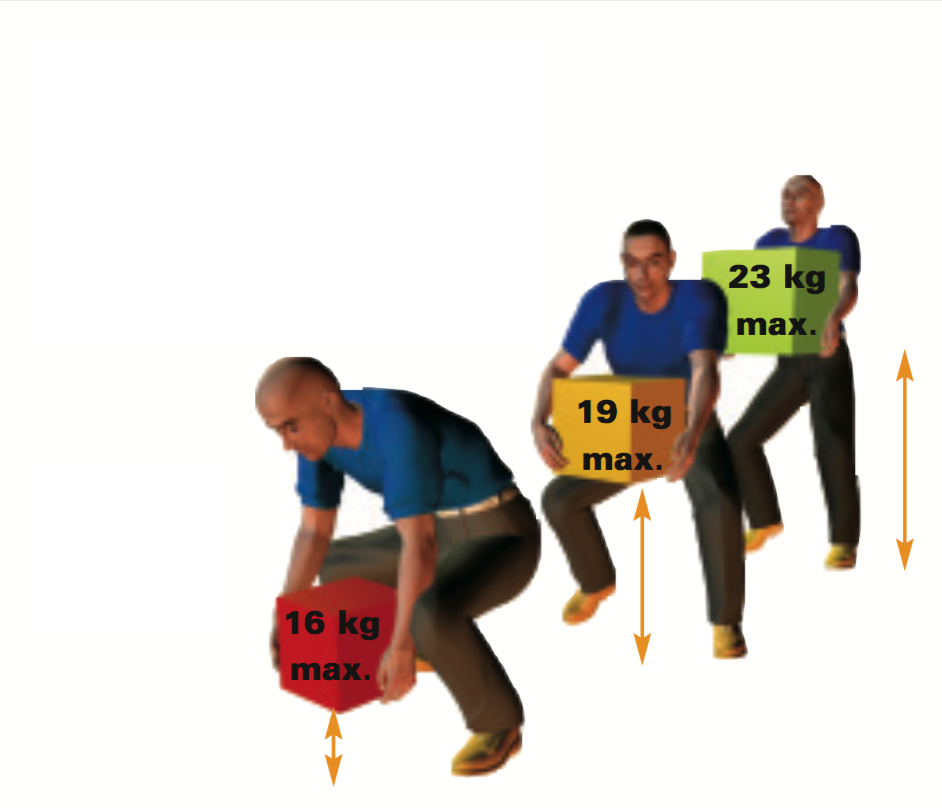 Нужно также принимать во внимание тяжелые работы, когда доступность к рабочему месту ограничена: Пример: сделать фланцевое соединение в согнутом положении или на корточках. На наших предприятиях, большая часть тяжелых работ выполняется нашими подрядчиками (работы по техническому обслуживанию), и вы должны убедиться, что условия для выполнения этой работы соответствуют золотому правилу № 3. 3. Упражнение для жестов и поз10’	20’Упражнение правильное/ неправильноеИспользуйте рисунки, чтобы создать упражнение: правильная поза / неправильная поза.В это упражнение можно добавить примерыСпросить: «Скажите нам по каждой ситуации, поза правильная или неправильная, и почему? »Слайды в «Ressources.pptx» (с ответами, которые появляются по клику)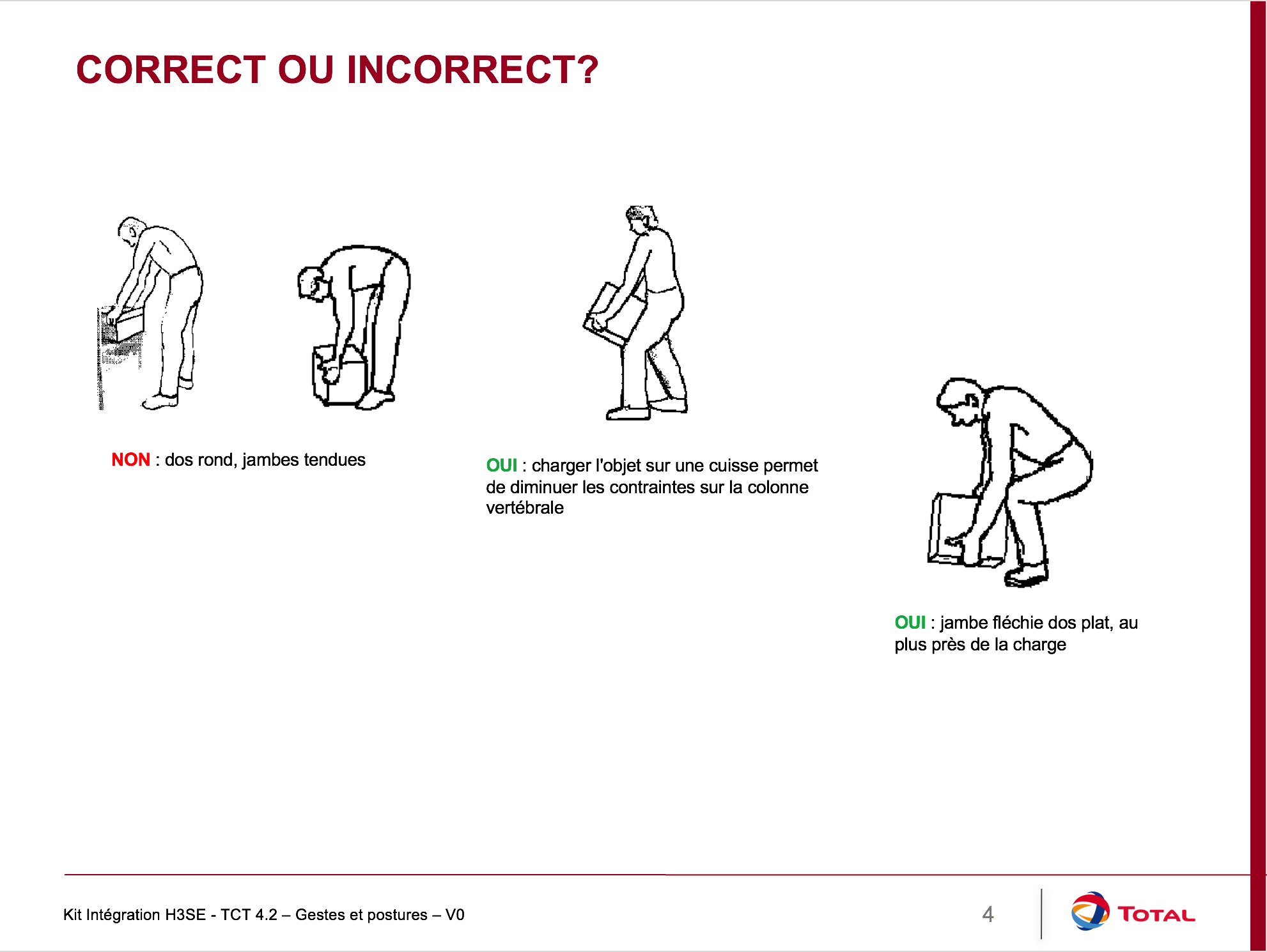 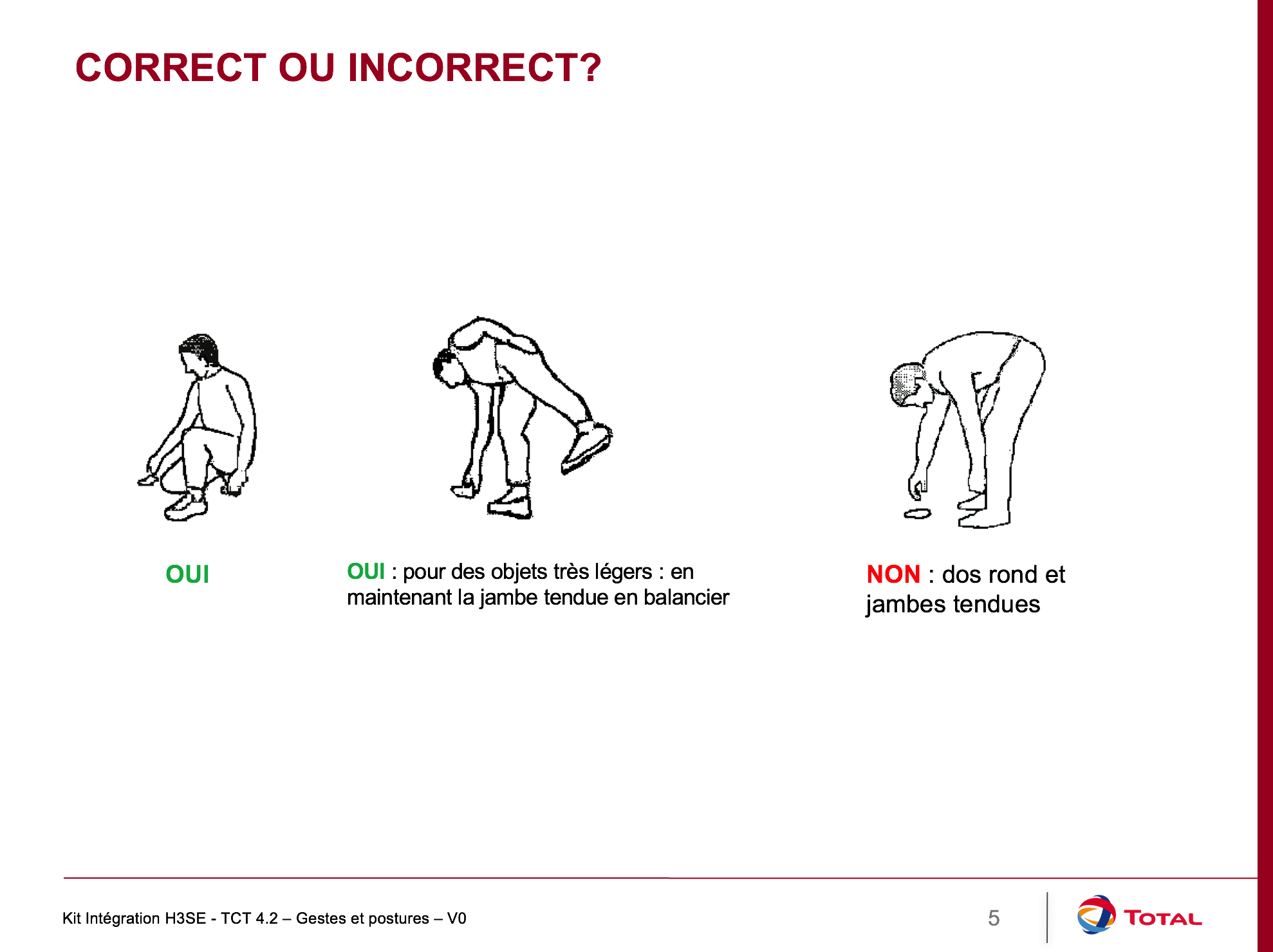 4. Положение на рабочем месте5’	25’Положение на рабочем месте с компьютеромПоговорим теперь о положении, в котором вы находитесь на рабочем месте.Продолжительное неправильное положение перед экраном может привести к отрицательным последствиям для спины, и не только (глаза, запястья, плечи и т.д.)Для оптимального положения в офисе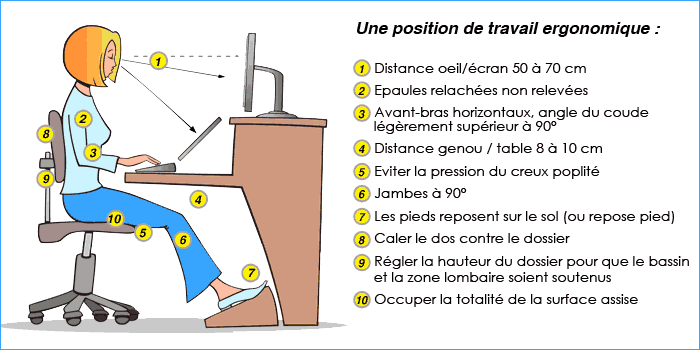 Практические занятияОт 1 час 00 минут до 1 час 30 минутОкончание: 1 час 30 минут -> 2 часа 00 минутОрганизовать практическую подготовку для отработки искусственных нагрузок для каждого участника, применяя основные жесты, чтобы защититься от рисков.Упражнение: Показать примеры местных нагрузок, которые требуют использования конкретного оборудования, пусть участники определят оборудование, необходимое для данной нагрузки.В заключение: Сказать, что риски, связанные с работой опорно-двигательного аппарата, не являются безобидными, они могут привести к серьезным травмам и невыгодны в долгосрочной перспективе.